                  БОЕВОЙ ЛИСТОК                                                                                                                               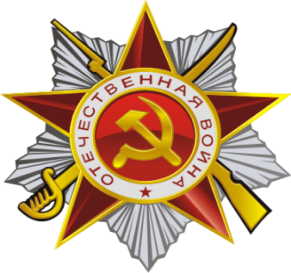 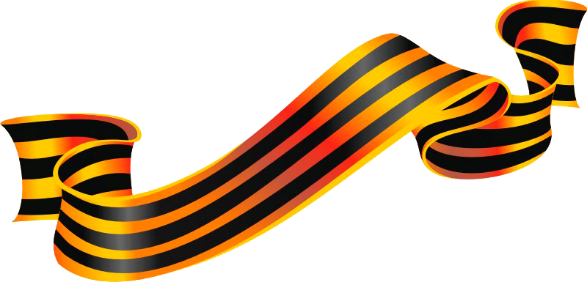  Дети Кубани в годы Великой Отечественной войны
Чем дальше в историю уходят события Великой Отечественной войны, тем меньше остается людей, переживших эту войну, воевавших, совершавших подвиги во имя Победы. Но по-прежнему священна память об этих людях. Рядом со взрослыми с ненавистным врагом боролись дети. Мы, кубанцы, можем гордиться своими юными земляками – героями Великой Отечественной войны. С именами этих героев в ходе тематической  беседы педагог Марченко Елена Анатольевна  познакомила детей подготовительной группы. Она  рассказала, как до войны самые обычные мальчишки и девчонки учились в школе, играли, гуляли, ходили в кино. Но когда пришла беда, на территорию Кубани вторглись фашистские войска, эти дети проявили удивительную стойкость, мужество и героизм в борьбе с захватчиками. Ребята узнали, каким поселкам Кубани и улицам Краснодара присвоены имена героев. Дети с большой гордостью  слушали  рассказ  и пели песни военных лет..Вот имена героев Кубани:Ваня Масалыкин                           Венера Павленко,Женя Попов                                    Витя НовицкийКоля Шульга                                  Витя ТуринЛёня Объедко                                 Владик КаширинЛёня Таранник                               Володя ГикМуся Пинкензон                            Володя ГуковНадя Гнездилова                            Гриша Погребно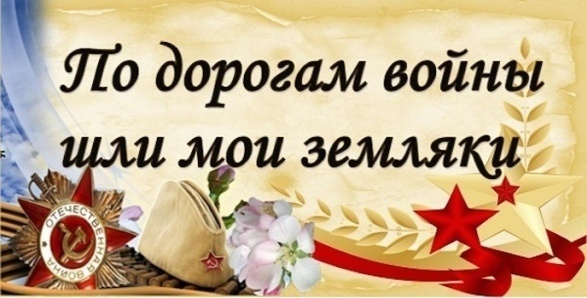 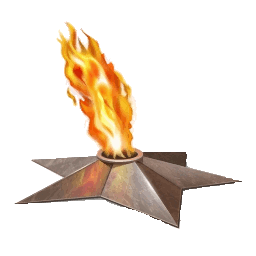 